Missouri Compromise MapColor each of the following regions of the map of the Missouri Compromise a different color:Free StatesSlave StatesFree TerritorySlave TerritorySpanish TerritoryOregon CountryDraw a heavy black line to represent the Missouri Compromise Line.Answer the following questions:How did settlement of the West increase tension between the North and South?What was the purpose of the Missouri Compromise?What two states were admitted to the Union as part of the Missouri Compromise?Why did new problems about the spread of slavery come up after the Missouri Compromise?Would you have supported the Missouri Compromise if you were alive in 1820? Why?Put a check (√) beside the following statements that are supported by the map. Correct the incorrect statements.Pennsylvania was a free state in 1820.According to the Missouri Compromise, slavery would be prohibited in the Michigan Territory and permitted in the Arkansas Territory.In 1818, the slave states held more seats in Congress.Florida Territory was slave territory because it was south of the latitude 36º 30’.As a result of the Missouri Compromise, there were more free states in the Senate than slave states for the first time.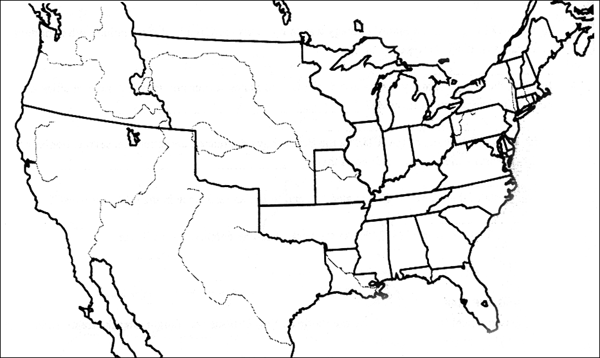 